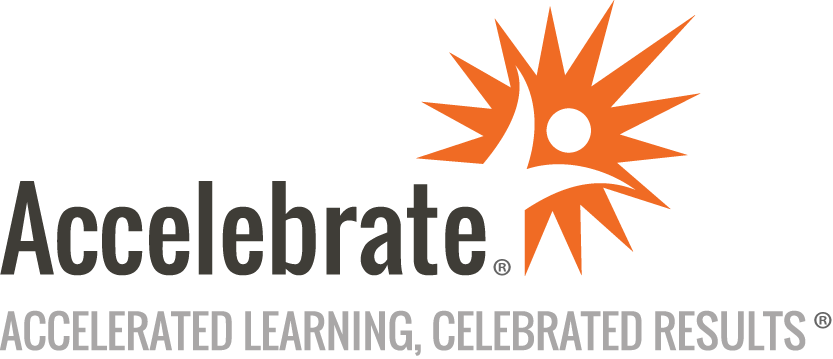 Microsoft Security, Compliance, and Identity Fundamentals (SC-900)Course Number: MOC-SC-900
Duration: 1 dayOverviewThis Microsoft Security, Compliance, and Identity Fundamentals training class (SC-900) teaches attendees the fundamentals of security, compliance, identity concepts, and related cloud-based Microsoft solutions. This course prepares students for the SC-900 exam for which every attendee receives a voucher.PrerequisitesAll students must have:General understanding of networking and cloud computing conceptsGeneral IT knowledge or any general experience working in an IT environmentGeneral understanding of Microsoft Azure and Microsoft 365MaterialsAll Microsoft training students receive Microsoft official courseware.For all Microsoft Official Courses taught in their entirety that have a corresponding certification exam, an exam voucher is included for each participant.Software Needed on Each Student PCAttendees will not need to install any software on their computer for this class. The class will be conducted in a remote environment that Accelebrate will provide; students will only need a local computer with a web browser and a stable Internet connection. Any recent version of Microsoft Edge, Mozilla Firefox, or Google Chrome will be fine.ObjectivesDescribe the shared responsibility and the defense-in-depth security modelsDescribe the Zero-Trust modelDescribe the concepts of encryption and hashingDescribe basic compliance conceptsUnderstand the difference between authentication and authorizationDescribe the concept of identity as a security perimeterDescribe identity-related servicesDescribe what Azure AD doesDescribe the types of identities Azure AD supportsDescribe the authentication methods of Azure ADDescribe multi-factor authentication in Azure ADDescribe the password protection and management capabilities of Azure ADDescribe Conditional Access in Azure ADDescribe the benefits of Azure AD roles and role-based access controlDescribe the capabilities of identity governance in AzureDescribe Privileged Identity ManagementDescribe the capabilities of Azure Identity ProtectionDescribe cloud security posture managementDescribe the capabilities of Microsoft Defender for CloudUnderstand the Azure Security Benchmark and the security baselines in AzureDescribe the security concepts for SIEM and SOARDescribe how Microsoft Sentinel provides integrated threat managementDescribe the pricing models of Microsoft SentinelDescribe the Microsoft 365 Defender serviceDescribe the offerings of the Service Trust PortalDescribe Microsoft's privacy principlesDescribe the Microsoft Purview compliance portalDescribe data classification capabilitiesDescribe records managementDescribe data loss preventionDescribe insider risk managementDescribe communication complianceDescribe information barriersDescribe the eDiscovery capabilities of Microsoft PurviewDescribe the Azure PolicyDescribe Azure BlueprintsDescribe Microsoft PurviewOutlineIntroductionSecurity and Compliance Concepts The shared responsibility modelDescribe defense in depthThe Zero Trust modelEncryption and hashingCompliance conceptsIdentity Concepts Authentication and authorizationIdentity as the primary security perimeterThe role of the identity providerDirectory services and Active DirectoryThe concept of FederationServices and Identity Types of Azure AD Azure Active DirectoryThe available Azure AD editionsAzure AD identity typesTypes of external identitiesDescribe the concept of hybrid identityAuthentication Capabilities of Azure AD Authentication methods available in Azure ADMulti-factor authentication (MFA) in Azure ADSelf-service password reset (SSPR) in Azure ADPassword protection and management capabilities of Azure ADAccess Management Capabilities of Azure AD Conditional Access in Azure ADBenefits of Azure AD roles and role-based access controlThe Identity Protection and Governance Capabilities of Azure AD Identity governance in Azure ADWhat are entitlement management and access reviews?The capabilities of Privileged identity ManagementAzure Identity ProtectionBasic Security Capabilities in Azure Azure DDoS protectionAzure FirewallWeb Application FirewallNetwork segmentation in AzureAzure Network Security groupsAzure Bastion and JIT AccessDescribe ways Azure encrypts dataThe Security Management Capabilities of Azure Cloud security posture managementMicrosoft Defender for CloudThe enhanced security of Microsoft Defender for the CloudThe Azure Security Benchmark and security baselines for AzureThe Security Capabilities of Microsoft Sentinel Define the concepts of SIEM and SOARDescribe how Microsoft Sentinel provides integrated threat managementUnderstand Sentinel costsThreat protection with Microsoft 365 Defender Microsoft 365 Defender servicesMicrosoft Defender for Office 365Microsoft Defender for EndpointMicrosoft Defender for Cloud AppsMicrosoft Defender for IdentityThe Microsoft 365 Defender portalThe Service Trust Portal and Privacy at Microsoft The Service Trust PortalMicrosoft's privacy principlesMicrosoft PrivaThe Compliance Management Capabilities in Microsoft Purview The Microsoft Purview compliance portalCompliance ManagerDescribe use and benefits of compliance scoreInformation Protection and Data Lifecycle Management in Microsoft Purview Know your data, protect your data, and govern your dataData classification capabilities of the compliance portalSensitivity labels and policiesData loss preventionRetention policies and retention labelsRecords managementInsider Risk Capabilities in Microsoft Purview Insider risk managementCommunication complianceInformation barriersThe eDiscovery and Audit Capabilities of Microsoft Purview The eDiscovery solutions in Microsoft PurviewThe audit solutions in Microsoft PurviewDescribe Resource Governance Capabilities in Azure Azure PolicyThe use of Azure BlueprintsThe capabilities in the Microsoft Purview governance portalConclusion